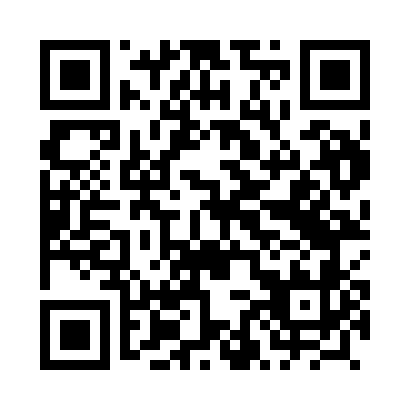 Prayer times for Michalopol, PolandWed 1 May 2024 - Fri 31 May 2024High Latitude Method: Angle Based RulePrayer Calculation Method: Muslim World LeagueAsar Calculation Method: HanafiPrayer times provided by https://www.salahtimes.comDateDayFajrSunriseDhuhrAsrMaghribIsha1Wed2:495:1512:395:458:0410:192Thu2:465:1312:395:468:0510:223Fri2:425:1112:395:478:0710:254Sat2:395:0912:395:488:0910:285Sun2:365:0812:385:498:1010:316Mon2:325:0612:385:508:1210:347Tue2:285:0412:385:518:1310:378Wed2:255:0312:385:528:1510:409Thu2:245:0112:385:538:1610:4310Fri2:234:5912:385:548:1810:4611Sat2:224:5812:385:558:1910:4612Sun2:224:5612:385:568:2110:4713Mon2:214:5512:385:578:2210:4814Tue2:204:5312:385:578:2410:4815Wed2:204:5212:385:588:2510:4916Thu2:194:5012:385:598:2710:4917Fri2:194:4912:386:008:2810:5018Sat2:184:4812:386:018:3010:5119Sun2:184:4612:386:028:3110:5120Mon2:174:4512:386:028:3210:5221Tue2:174:4412:386:038:3410:5322Wed2:164:4312:396:048:3510:5323Thu2:164:4212:396:058:3610:5424Fri2:164:4012:396:068:3810:5425Sat2:154:3912:396:068:3910:5526Sun2:154:3812:396:078:4010:5627Mon2:144:3712:396:088:4110:5628Tue2:144:3612:396:098:4210:5729Wed2:144:3512:396:098:4410:5730Thu2:144:3512:396:108:4510:5831Fri2:134:3412:406:118:4610:58